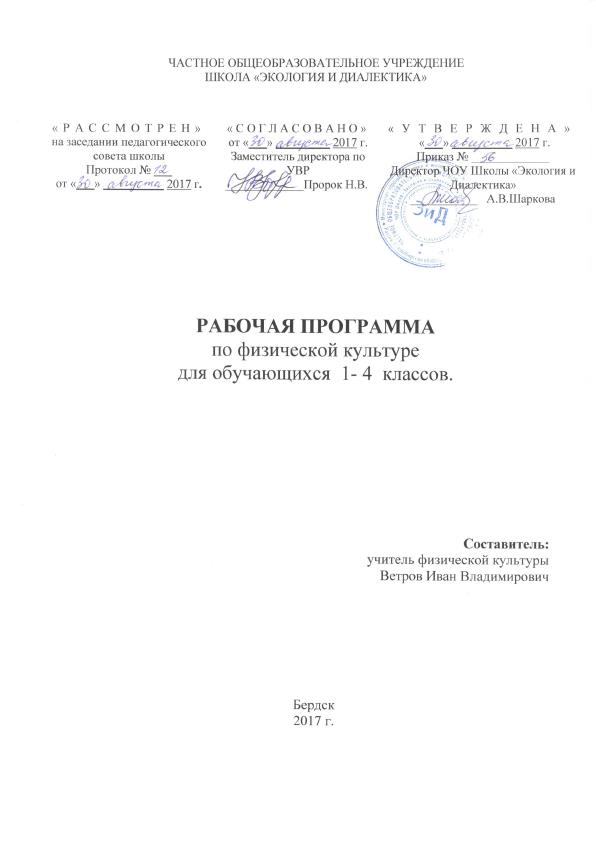 ПОЯСНИТЕЛЬНАЯ ЗАПИСКАДанная рабочая программа учебного предмета «Физическая культура» для обучающихся 1-4 классов разработана на основе требований к результатам освоения ООП НОО ЧОУ Школы «Экология и Диалектика»  на 2015-.г. в соответствии с ФГОС НОО.Изучение предмета «Физическая культура» на уровне начального общего образования направлено на достижение следующих целей и задач:Цель:формирование физически развитой личности, способной активно использовать ценности физической культуры для укрепления и длительного сохранения собственного здоровья, оптимизации трудовой деятельности и организации активного отдыха.Задачи:укрепление здоровья, улучшение осанки, профилактика плоскостопия, содействие гармоничному физическому и социальному развитию, успешному обучению детей;формирование общих представлений о физической культуре, ее значении в жизни человека, укреплении здоровья, физическом развитии и физической подготовленности;развитие интереса к самостоятельным занятиям физическими упражнениями, утренней гимнастикой, физминутками и подвижными играми;обучение простейшим способам контроля за физической нагрузкой, отдельным показателям физического развития и физической подготовленности.совершенствование жизненно важных навыков и умений в ходьбе, прыжках, лазаньи, метании;обучение физическим упражнениям из таких видов спорта, как гимнастика, легкая атлетика и лыжные гонки, а также подвижным играм и техническим действиям спортивных игр, входящих в школьную программу;развитие основных физических качеств: силы, быстроты, выносливости, координации движений, гибкости;формирование элементарных знаний о личной гигиене, режиме дня, влиянии физических упражнений на состояние здоровья, работоспособность и развитие физических способностей;формирование установки на сохранение и укрепление здоровья, навыков здорового и безопасного образа жизни.ПЛАНИРУЕМЫЕ РЕЗУЛЬТАТЫОСВОЕНИЯ УЧЕБНОГО ПРЕДМЕТА «ФИЗИЧЕСКАЯ КУЛЬТУРА»Личностными результатами освоения обучающимися начальной школы курса «Физическая культура» является:формирование  чувства гордости за свою Родину, российский народ и историю России, осознание своей этнической и национальной принадлежности;овладение начальными навыками адаптации в динамично изменяющемся мире;принятие и освоение социальной роли обучающегося, развитие мотивов учебной деятельности и формирование личностного смысла учения;развитие самостоятельности и личной ответственности, этических чувств, доброжелательности и эмоционально-нравственной отзывчивости, понимания и сопереживания чувствам других людей;развитие навыков сотрудничества со взрослыми и сверстниками в разных социальных ситуациях, готовности не создавать конфликтов и находить выходы из спорных ситуаций;формирование установки на безопасный, здоровый образ жизни, мотивации к творческому труду, работе на результат, бережному отношению к материальным и духовным ценностям.Метапредметными результатамиосвоения обучающимися начальной школы курса «Физическая культура» являются:овладение способностью принимать и сохранять цели и задачи учебной деятельности, поиска средств её осуществления;формирование умения планировать, контролировать и оценивать учебные действия в соответствии с поставленной задачей и условиями её реализации; определять наиболее эффективные способы достижения результата;продуктивное сотрудничество (общение, взаимодействие, работа в команде) со сверстниками в спортивно-игровой деятельности;готовность конструктивно разрешать конфликты посредством учёта интересов сторон и сотрудничества;овладение базовыми предметными и межпредметными понятиями, отражающими существенные связи и отношения между объектами и процессами.Предметные результаты изучения предметной области «Физическая культура» отражают:формирование первоначальных представлений о значении физической культуры для укрепления здоровья человека, о её позитивном влиянии на развитие человека, о физической культуре и здоровье как факторах успешной учебы, трудовой деятельности и социализации;овладение умениями организовывать здоровьесберегающую жизнедеятельность (режим дня, утренняя зарядка, оздоровительные мероприятия, подвижные игры и т.д);формирование навыка систематического наблюдения за собственным физическим состоянием, величиной физических нагрузок, данными мониторинга здоровья (рост, масса тела и др.), показателями развития основных физических качеств.1 классПо завершении учебного года обучающийся научится:называть: виды физической активности, составляющие содержание урока (бег, ходьба, физические упражнения, игры, эстафеты и т.д.); условия передвижения на лыжах; виды и условия правильного отдыха и основы безопасности жизнедеятельности; основные системы жизнеобеспечения человека, части тела, состав скелета человека;  составляющие ЗОЖ, основные составляющие режима дня и время их осуществления; упражнения для утренней гимнастики, для формирования правильной осанки, для профилактики плоскостопия и гимнастики для глаз;рассказывать об особенностях спортивной формы для разных уроков физической культуры; излагать факты истории физической культуры, о её роли в жизнеобеспечении древнего человека;узнавать и определять названия спортивных игр; объяснять правила подвижных игр и эстафет; выполнять: организующие строевые команды, упражнения утренней гимнастики, физминуток, упражнения для формирования правильной осанки; простые акробатические упражнения (стойки, перекаты, группировка), гимнастические упражнения прикладной направленности (лазание по шведской стенке, преодоление полосы препятствий, висы на шведской стенке и др.); бег с изменением направления, специальные беговые и прыжковые упражнения; марширование и ходьбу;  демонстрировать технику метания теннисного мяча на точность; броски набивных мячей (до ); передвигаться на лыжах ступающим шагом, поворачивать переступанием, спускаться с пологого спуска; простые игровые действия из спортивных и подвижных игр разной функциональной направленности.Обучающийсяполучит возможность научиться:организовывать подвижные игры и здоровый образ жизни (режим дня, рациональное питание и здоровый сон,  достаточную двигательную активность);называть физические качества и их проявления; соблюдать правила безопасного поведения; перечислять виды спорта, которыми можно заниматься;правильно выполнять комплексы утренней гимнастики, гимнастику для глаз, принимать правильную осанку в положении стоя; передвигаться на лыжах скользящим шагом; применять разученные беговые и прыжковые упражнения и броски в подвижных играх;проявлять доброжелательность и уважение к соперникам и игрокам своей команды в процессе игровой деятельности.2 классПо завершении учебного года обучающийся научится:называть: основные части урока физической культуры, основные гимнастические снаряды и упражнения, спортивный инвентарь; физические качества, показатели физического развития; излагать факты истории физической культуры и Олимпийского движения; правила подвижных и спортивных игр; виды спорта, которыми можно заниматься;перечислять  элементарные основы обучения прыжкам в длину, метанию мяча и гимнастическим упражнениям;различать: виды эстафет (игровая, спортивная, встречная); полезные и вредные продукты, метательные дисциплины легкой атлетики; осознавать важность питьевого режима;подбирать упражнения для комплексов утренней гимнастики и укрепления мышц, обеспечивающих правильную осанку; измерять и называть индивидуальные показатели физического развития (рост и вес);выполнять: ОРУ с предметами и без на уроке и дома (самостоятельно); упражнения для развития физических качеств, для профилактики плоскостопия и формирования осанки; бег с изменением направления, частоты и длины шагов, специальные беговые упражнения и прыжки; метание теннисного мяча на дальность; висы и лазание по шведской стенке; простые технические действия и приемы  спортивных игр; тестовые упражнения для оценки динамики индивидуального развития основных физических качеств.Обучающийся получит возможность научиться:объяснять основы обучения прыжкам в длину, метанию мяча и гимнастическим упражнениям;понимать основы развития гибкости. Выносливости и координационных  способностей; роль и значение воды, питьевого режима для человека;организовывать встречные эстафеты, передвижения на лыжах, подвижные игры;выполнять эстетически красиво простые гимнастические и акробатические комбинации; сохранять правильную осанку;проявлять интерес к спорту;управлять эмоциями в процессе учебной и игровой деятельности.3 классПо завершении учебного года обучающийся научится:перечислять: упражнения для развития равновесия, для формирования правильного дыхания; правила составления режима дня; основные принципы закаливания; основные правила и приемы спортивны игр; излагать факты истории физической культуры в видах спорта из школьной программы, символы и атрибуты Олимпийских игр;различать и сравнивать различные формы физической культуры, их направленность;наблюдать за действиями учителя, одноклассников, спортсменов; объяснять роль участников спортивной тренировки;составлять и выполнять комплексы утренней гимнастики, ОРУ, гимнастики для глаз, для профилактики плоскостопия, для формирования и коррекции осанки;самостоятельно организовывать и проводить подвижные игры со сверстниками;выполнять прыжки в длину с места и с разбега; физические упражнения для развития физических качеств; акробатические упражнения; передвигаться на лыжах с палками; играть в пионербол.Обучающийся получит возможность научиться:планировать и организовывать различные формы занятий физической культурой в режиме дня; закаливающие процедуры;проводить наблюдения за собственным дыхание в покое, в быту и во время занятий физкультурой; за здоровым образом жизни окружающих людей;перечислять названия и  значение витаминов и биологически значимых элементов для здоровья человека;узнавать отличительные черты видов спорта из программы Олимпийских игр, талисманы Олимпийских игр;выполнять упражнения дыхательной гимнастики, играть в спортивные игры по упрощенным правилам.4 классПо завершении учебного года обучающийся научится:называть: особенности легкой атлетики как комплексного вида спорта; правила передачи эстафетной палочки; упражнения для развития силы, упражнения гимнастики для глаз; основные правила и приемы игры в баскетбол; факты истории олимпийских игр Древней Греции;понимать: основы развития координационных способностей; основы рационального питания;самостоятельно составлять  и проводить утреннюю гимнастику; измерять ЧСС в покое и во время физической нагрузки; организовывать подвижные игры и осуществлять судейство;определять вид травмы и называть приемы первой помощи;выполнять упражнения по коррекции и профилактике нарушения зрения и осанки, упражнения на развитие физических качеств; тестовые упражнения для оценки динамики индивидуального развития основных физических качеств; организующие команды и приемы, перестроения на месте и в движении; акробатические, гимнастические и легкоатлетические упражнения (бег, прыжки, метание и броски мяча разного веса); игровые технические действия из спортивных игр;оценивать величину нагрузки (большая, средняя, малая) по ЧСС.Обучающийсяполучит возможность научиться:самостоятельно организовывать развитие силовых и координационных способностей;вести здоровый образ жизни, привлекать к ЗОЖ родителей, одноклассников;объяснять принципы регулирования индивидуальных показателей физического развития, оценивать интенсивность физической нагрузки по ЧСС;играть в баскетбол, футбол, волейбол по упрощенным правилам;выполнять эстетически красиво гимнастические и акробатические комбинации.СОДЕРЖАНИЕ УЧЕБНОГО ПРЕДМЕТА «ФИЗИЧЕСКАЯ КУЛЬТУРА»1 классЗнания о физической культуре (4 часа)Физическая культура. Физическая культура как система разнообразных занятий физическими упражнениями. Способы передвижения человека. Правила предупреждения травматизма во время занятий физическими упражнениями.Из истории физической культуры. История развития физической культуры и первых соревнований. Особенности физической культуры разных народов.Физические упражнения.Физические упражнения, их влияние на физическое развитие и развитие физических качеств.Способы физкультурной деятельности (2 часа)Самостоятельные занятия.Составление режима дня. Самостоятельные наблюдения за физическим развитием и физической подготовленностью.Измерение длины и массы тела, показателей осанки и физических качеств. Самостоятельные игры и развлечения.Организация и проведение подвижных игр (на спортивных площадках и в спортивных залах).Физическое совершенствование (93 часа)Физкультурно-оздоровительная деятельностьКомплексы физических упражнений для утренней зарядки, физкультминуток, занятий по профилактике и коррекции нарушений осанки.Комплексы упражнений на развитие физических качеств.Комплексы дыхательных упражнений. Гимнастика для глаз.Спортивно-оздоровительная деятельностьГимнастика с основами акробатики (32 часа)Организующие команды и приемы. Строевые действия в шеренге и колонне; выполнение строевых команд.Акробатические упражнения. Упоры; седы; упражнения в группировке; перекаты в группировке лёжа на животе и из упора стоя на коленях.Опорный прыжок: перелезание через гимнастического коня.Гимнастические упражнения прикладного характера. Прыжки со скакалкой. Передвижение по гимнастической стенке. Преодоление полосы препятствий с элементами лазанья и перелезания, переползания, передвижение по наклонной гимнастической скамейке. Упражнения в равновесии на полу и на гимнастической скамейке.Легкоатлетические упражнения (23 часа)Беговые упражнения: с высоким подниманием бедра, прыжками и с ускорениемv с изменяющимся направлением движения, из разных исходных положений; челночный бег; высокий старт с последующим ускорением.Прыжковые упражнения: на одной ноге и двух ногах на месте и с продвижением; в длину и высоту; спрыгивание и запрыгивание;Броски: большого мяча (0,5 кг) на дальность разными способами.Метание: малого мяча в вертикальную цель и на дальность.Лыжная подготовка(12 часов)Основная стойка лыжника. Повороты переступанием на месте и в движении. Падение и подъем после падения. Передвижение без палок ступающим и скользящим шагом. Торможение полуплугом. Преодоление подъемов. Спуск в основной и низкой стойке.Подвижные и спортивные игры (26 часов)На материале гимнастики с основами акробатики: игровые задания с использованием строевых упражнений, упражнений на внимание, силу, ловкость и координацию.На материале легкой атлетики: прыжки, бег, метания и броски; упражнения на координацию, выносливость и быстроту.На материале лыжной подготовки: эстафеты в передвижении на лыжах, упражнения на выносливость и координацию.На материале спортивных игр.Футбол: удар по неподвижному и катящемуся мячу; остановка мяча; ведение мяча; подвижные игры на материале футбола.Баскетбол: специальные передвижения без мяча; ведение мяча; броски мяча в корзину; подвижные игры на материале баскетбола.         Волейбол: подбрасывание мяча, подача мяча, приём и передача мяча; подвижные игры на материале волейбола.2 классЗнания о физической культуре (5 часов)Физическая культура.Урок физической культуры. Основные гимнастические снаряды и упражнения, спортивный инвентарь. Физические качества: развитие координационных способностей и гибкости. Особенности режима дня. Основы рационального питания. Питьевой режим.Из истории физической культуры.Олимпийские игры и Олимпийские зимние игры. Метание диска и копья в древности.Физические упражнения. Расширение арсенала упражнений для комплексов утренней гимнастики и укрепления мышц, обеспечивающих правильную осанку. Комплекс упражнений пальчиковой гимнастики. Способы физкультурной деятельности (4 часа)Самостоятельные занятия.Составление режима дня, комплексов упражнений для формирования правильной осанки.Самостоятельные наблюдения за физическим развитием и физической подготовленностью.Измерение антропометрических показателей. Измерение частоты сердечных сокращений во время выполнения физических упражнений.Самостоятельные игры и развлечения.Организация и проведение подвижных игр (на спортивных площадках и в спортивных залах).Физическое совершенствование (93 часа)Физкультурно-оздоровительная деятельностьКомплексы физических упражнений для утренней зарядки, физкультминуток, занятий по профилактике и коррекции нарушений осанки.Комплексы упражнений на развитие физических качеств.Комплексы дыхательных упражнений. Гимнастика для глаз.Спортивно-оздоровительная деятельностьГимнастика с основами акробатики (32 часа)Организующие команды и приемы. Повороты кругом, перестроение по 2 и 3 в шеренге и колонне, передвижение в колонне с разной дистанцией и темпом, по диагонали и противоходом. Акробатические упражнения.Перекаты в группировке вперед и назад, из положения лежа на спине стойка на лопатках (согнув и выпрямив ноги). Простые акробатические комбинации.Опорный прыжок: перелезание через гимнастического коня.Гимнастические упражнения прикладного характера. Лазание по гимнастической стенке. Преодоление полосы препятствий с элементами лазанья и перелезания. Упражнения в равновесии на полу и на гимнастической скамейке. Висы на шведской стенке, упражнения на низкой перекладине (вис на согнутых руках, вис стоя спереди, сзади).Легкоатлетические упражнения (26 часов)Беговые упражнения: равномерный,с ускорением,  с изменяющимся направлением движения (змейкой, по диагонали), из разных исходных положений; челночный бег 3×10 м; высокий старт с последующим ускорением. Линейные и встречные эстафеты.Прыжковые упражнения: на одной ноге и двух ногах на месте и с продвижением; многоскоки,  в длину и высоту с места, со скакалкой; через препятствие; на месте с поворотом на 90 и 180 градусов.Броски: большого мяча (0,5 кг) на дальность разными способами.Метание: малого мяча в вертикальную цель и на дальность.Лыжная подготовка(12 часов)Передвижение на лыжах: без палок попеременный ход и одновременный ход (на пологом спуске). Спуски. Приседание  на спуске. Подъем «лесенкой». Торможение «плугом».Подвижные и спортивные игры (23 часа)На материале гимнастики с основами акробатики: игровые задания с использованием строевых упражнений, упражнений на внимание, силу, ловкость и координацию.На материале легкой атлетики: прыжки, бег, метания и броски; упражнения на координацию, выносливость и быстроту.На материале лыжной подготовки: эстафеты в передвижении на лыжах, упражнения на выносливость и координацию.На материале спортивных игр.Футбол: остановка катящегося  мяча; ведение мяча внутренней и внешней частью подъема по прямой, по дуге, с остановками по сигналу, между стойками, с обводкой стоек.Баскетбол:  специальные передвижения без мяча, остановка в шаге и прыжком; ведение мяча на месте, с продвижением, броски мяча по баскетбольному щиту.         Волейбол: подводящие упражнения для обучения передачам (в парах, в стену), подачам (подбрасывание на заданную высоту). Игра в пионербол.3 классЗнания о физической культуре (5  часов)Физическая культура. Содержание различных форм физической культуры. Спортивная экипировка для занятий в зимнее время года. Физические качества: быстрота и основы методики её развития. Из истории физической культуры. История появления и значения лыж. Символы Олимпийских игр. Программа и талисманы Олимпийских игр.Физические упражнения. Правила составления режима дня.  Комплексы утренней гимнастики: упражнения с предметами. Усложнение комплекса для формирования правильной осанки. Комплексы для профилактики плоскостопия. Дыхание: упражнения для формирования правильного дыхания.Способы физкультурной деятельности (4 часа)Самостоятельные наблюдения за физическим развитием и физической подготовленностью.Физическая нагрузка и способы её измерения.Самостоятельные занятия.Основы закаливания.Выполнение простейших закаливающих процедур.Физическое совершенствование (93 часа)Физкультурно-оздоровительная деятельностьКомплексы физических упражнений для утренней зарядки, физкультминуток, занятий по профилактике и коррекции нарушений осанки.Комплексы упражнений на развитие физических качеств.Комплексы дыхательных упражнений. Гимнастика для глаз.Спортивно-оздоровительная деятельностьГимнастика с основами акробатики (32 часа)Организующие команды и приемы. Строевые действия в шеренге и колонне; выполнение строевых команд. Фигурная маршировка ( по диагонали, змейкой, по кругу, противоходом).Акробатические упражнения.Упоры; седы; Стойка на лопатках, согнув и выпрямив ноги,  мост из п. лежа и стоя, кувырок вперед, назад с выходом в разные исходные положения. Прыжки со скакалкой. Акробатическая комбинация (из 3-4 элементов)Гимнастические упражнения прикладного характера. Лазание по канату; передвижения и повороты на гимнастическом бревне или узкой рейке гимнастической скамейки. Прыжок через гимнастического козла.Висы на шведской стенке, упражнения на низкой перекладине (вис на согнутых руках, вис стоя спереди, сзади).Легкая атлетика (26 часа)Беговые упражнения:с высоким подниманием бедра, прыжками и ускорениями, с изменяющимся направлением движения, из разных исходных положений, челночный бег, высокий старт с последующим ускорением, равномерный медленный бег.Прыжковые упражнения: прыжок в длину с места и с прямого разбега "согнув ноги", прыжок в высоту с разбега способом "ножницы"Метание: теннисного  мяча в  цель и на дальность.Передвижение на лыжах (12 часов)Передвижение на лыжах с лыжными палками . Одновременный ход, чередование одновременного  с  попеременным ходом, передвижение со сменой темпа. Эстафеты и игры на лыжах. Подвижные и спортивные игры (23 часа)На материале гимнастики с основами акробатики: игровые задания с использованием строевых упражнений, упражнений на внимание, силу, ловкость и координацию.На материале легкой атлетики: прыжки, бег, метания и броски; упражнения на координацию, выносливость и быстроту.На материале лыжной подготовки: эстафеты в передвижении на лыжах, упражнения на выносливость и координацию.На материале спортивных игр.Футбол: удар ногой с разбега по неподвижному и катящемуся мячу в горизонтальную и вертикальную мишень; ведение мяча между предметами и с обводкой предметов.Баскетбол:  специальные передвижения, остановка прыжком с двух шагов, ведение мяча в движении вокруг стоек (змейкой), ловля и передачи мяча двумя руками от груди, передача игрокам команды. Обучение броску по кольцу.         Волейбол: Передачи мяча сверху двумя руками над собой, в стену, вперед-вверх. Упражнения для обучения подачам.4 классЗнания о физической культуре (5  часов)Физическая культура. Роль физической культуры в армии. Развитие координационных способностей.  Физические качества: сила. Силовые упражнения: сгибание-разгибание рук в упоре лежа и в висе.Физические упражнения. Комплексы утренней гимнастики. Правила самостоятельного составления комплексов. Гимнастика для глаз. Рациональное питание: значение кисломолочных продуктов, супов и каш в повседневном питании.Из истории физической культуры. Олимпийских игр Древней Греции. Принципы FairPlay. Игры народов мира.Способы физкультурной деятельности (4 часа)Самостоятельные наблюдения за физическим развитием и физической подготовленностью.Измерение длины и массы тела, показателей осанки и физических качеств. Измерение частоты сердечных сокращений во время выполнения физических упражнений.Самостоятельные занятия.Организация и проведение подвижных игр (на спортивных площадках и в спортивных залах).Физическое совершенствование (93 часа)Физкультурно-оздоровительная деятельностьКомплексы физических упражнений для утренней зарядки, физкультминуток, занятий по профилактике и коррекции нарушений осанки.Комплексы упражнений на развитие физических качеств.Комплексы дыхательных упражнений. Гимнастика для глаз.Спортивно-оздоровительная деятельностьГимнастика с основами акробатики (32 часа)Организующие команды и приемы. Строевые действия в шеренге и колонне; выполнение строевых команд. Фигурная маршировка ( по диагонали, змейкой, по кругу, противоходом).Акробатические упражнения.Выполнение акробатических комбинаций. Гимнастические упражнения прикладного характера. Лазание по канату; гимнастической стенке и спуск на руках. Упражнения на перекладине: висы с узким и широким хватом, сгибание и разгибание рук в висе.Легкая атлетика (26 часа)Беговые упражнения: Стартовое ускорение. Финиширование. Прыжковые упражнения: прыжок в длину с места и с прямого разбега "согнув ноги", прыжок в высоту с разбега способом "перешагиванием"Метание: теннисного  мяча в  цель и на дальность.Передвижение на лыжах (12 часов)Передвижение на лыжах с лыжными палками . Одновременный одношажный  ход, чередование изученных ходов во время передвижения. Эстафеты и игры на лыжах. Подвижные и спортивные игры (23 часа)На материале гимнастики с основами акробатики: игровые задания с использованием строевых упражнений, упражнений на внимание, силу, ловкость и координацию.На материале легкой атлетики: прыжки, бег, метания и броски; упражнения на координацию, выносливость и быстроту.На материале лыжной подготовки: эстафеты в передвижении на лыжах, упражнения на выносливость и координацию.На материале спортивных игр.Футбол: игра по упрощенным правилам.Баскетбол:  Броски в кольцо.         Волейбол: Передачи мяча в парах.  Пионербол.ТЕМАТИЧЕСКОЕ ПЛАНИРОВАНИЕ1 КЛАСС:2 КЛАСС:3 КЛАСС:4 КЛАСС:Контрольно-диагностические срезыУровень физической подготовленности обучающихся 1-4 классов№ДатаТемаКорректировкаЗнания о физической культуре (2 часа)Знания о физической культуре (2 часа)Знания о физической культуре (2 часа)Знания о физической культуре (2 часа)1/1Организационно-методические требования на уроках физической культуры2/2Правила предупреждения травматизма во время занятий физическими упражнениями. Особенности спортивной формы для различных уроков физкультуры.Способы физкультурной деятельности(1 час)Способы физкультурной деятельности(1 час)Способы физкультурной деятельности(1 час)Способы физкультурной деятельности(1 час)3/1Самостоятельные игры и развлечения. Организация игр на свежем воздухеФизическое совершенствование(19 часов)Гимнастика с основами акробатики (3 часа)Физическое совершенствование(19 часов)Гимнастика с основами акробатики (3 часа)Физическое совершенствование(19 часов)Гимнастика с основами акробатики (3 часа)Физическое совершенствование(19 часов)Гимнастика с основами акробатики (3 часа)4/1Организующие команды и приемы. Правила выполнения строевых упражнений. Строевые упражнения в шеренге.5/2Размыкание; повороты прыжком, переступание; перестроения из шеренги в колонну. Строевые упражнения в колонне.6/3Совершенствование поворотов «прыжком», «переступанием» на местеЛегкая атлетика (11 часов)Легкая атлетика (11 часов)Легкая атлетика (11 часов)Легкая атлетика (11 часов)7/1Беговые упражнения Техника выполнения беговых упражнений.8/2Техника выполнения бега с высокого старта.9/3Техника  выполнения челночного бега 3х10 м10/4Тестирование двигательных качеств: челночный бег 3х10 м.11/1Прыжковые упражнения. Прыжки на одной, двух ногах на месте и с продвижением12/2Прыжок в длину с места13/3Прыжок в длину с места14/4Тестирование скоростно-силовых качеств: прыжок в длину с места.15/1Метание мяча в цель и на дальность с места. Метание малого мяча в вертикальную цель.16/2Метание малого мяча в горизонтальную цель17/3Метание малого мяча на дальность из-за головы, стоя на месте.18/4Метание набивного мяча (1 кг) на дальность двумя руками от груди вперед-вверх, из положения стоя ноги на ширине плеч, грудью в направлении метания.Подвижные игры  (5 часов)Подвижные игры  (5 часов)Подвижные игры  (5 часов)Подвижные игры  (5 часов)19/1Подвижные игры на развитие быстроты «Два мороза», «Ловишки»20/2Подвижные игры на развитие быстроты «Пятнашки», « Горелки»21/3Подвижные игры на развитие координационных способностей «Живая  мишень», «Вызов номеров»22/4Подвижные игры на развитие координационных способностей «Зайцы в огороде»23/5Подвижные игры на развитие координационных способностей «Ловля парами»Знания о физической культуре (2 часа)Знания о физической культуре (2 часа)Знания о физической культуре (2 часа)Знания о физической культуре (2 часа)24/1Физические упражнения. Значение и влияние физических упражнений на развитие физических качеств25/2Физические упражнения для развития физических качествФизическое совершенствование (69 часов)Гимнастика с основами акробатики (22  часа)Физическое совершенствование (69 часов)Гимнастика с основами акробатики (22  часа)Физическое совершенствование (69 часов)Гимнастика с основами акробатики (22  часа)Физическое совершенствование (69 часов)Гимнастика с основами акробатики (22  часа)26/1Акробатические упражнения. Упоры: присев, на коленях, лежа, лежа согнувшись.27/2Седы: сед ноги врозь, сед на пятках, сед согнувшись28/1Группировка; перекаты в группировке, лежа на животе и из упора стоя на коленях29/2Группировка; перекаты в группировке, лежа на животе и из упора стоя на коленях30/3Группировка; перекаты в группировке, лежа на животе и из упора стоя на коленях31/1Гимнастические упражнения прикладного характера. Лазанье по гимнастической стенке по диагонали вверх и вниз.32/2Лазанье по гимнастической стенке по диагонали вверх и вниз33/3Лазанье по гимнастической стенке по диагонали вверх и вниз34/1Передвижения по наклонной гимнастической скамейке в упоре присев и стоя на коленях.35/2Передвижения по наклонной гимнастической скамейке в упоре присев и стоя на коленях.36/3Передвижения по наклонной гимнастической скамейке в положении лежа на животе.37/4Передвижения по наклонной гимнастической скамейке в положении лежа на животе.38/5Преодоление полосы препятствий с элементами лазанья и перелезания, передвижения по наклонной гимнастической скамейке и гимнастической стенке.39/6Преодоление полосы препятствий с элементами лазанья и перелезания, передвижения по наклонной гимнастической скамейке и гимнастической стенке.40/7Преодоление полосы препятствий из 4-5 элементов.41/1Упражнения на низкой перекладине.Вис на согнутых руках.42/2Вис стоя спереди, сзади. 43/3Вис завесом одной и вис завесом двумя44/4Тестирование силовых качеств: подтягивание на низкой перекладине в висе лежа45/1Упражнения в равновесии на полу и на гимнастической скамейке.46/2Упражнения в равновесии на полу и на гимнастической скамейке.47/3Упражнения в равновесии на полу и на гимнастической скамейке.Подвижные игры  (2 часа)Подвижные игры  (2 часа)Подвижные игры  (2 часа)Подвижные игры  (2 часа)48/1Подвижные игры с элементами гимнастики « Кто сильнее?», «Альпинисты», «Раки», «Тройки», «Пожарные на учении», полоса препятствий49/2Подвижные игры с элементами гимнастики « Кто сильнее?», «Альпинисты», «Раки», «Тройки», «Пожарные на учении», полоса препятствийГимнастика с основами акробатики (7 часов)Гимнастика с основами акробатики (7 часов)Гимнастика с основами акробатики (7 часов)Гимнастика с основами акробатики (7 часов)50/1Гимнастические упражнения прикладного характера. Прыжки на скакалке51/2Прыжки на скакалке	52/3Тестирование скоростных качеств: прыжки на скакалке за 1 мин.53/1Опорный прыжок. Перелезания через горку матов и гимнастическую скамейку.54/2Перелезания через гимнастического коня55/3Перелезания через гимнастического коня56/1Тестирование силовых качеств: бросок медицинбола на дальность из п. сидяЛыжная подготовка (12 часов)Лыжная подготовка (12 часов)Лыжная подготовка (12 часов)Лыжная подготовка (12 часов)57/1Правила по ТБ на уроках лыжной подготовки. Перенос лыж. Требования к одежде.Роль и значение занятий лыжной подготовкой для укрепления здоровья.58/1Виды лыжных ходов. Техника ступающего шага без палок59/2Техника ступающего шага с палками60/3Передвижение скользящим шагом без палок61/4Передвижение скользящим шагом с палками62/5Передвижение скользящим шагом с палками63/1Спуск и подъем на склон. Техника подъема на склон «лесенкой», спуск в основной стойке64/2Техника подъема на склон «лесенкой», спуск в основной стойке65/3Техника подъема на склон «лесенкой», спуск в основной стойке66/1Торможение. Торможение способом падения на бок.67/2Торможение «полуплугом»68/3Торможение «полуплугом»Подвижные игры (2 часа)Подвижные игры (2 часа)Подвижные игры (2 часа)Подвижные игры (2 часа)69/1Эстафеты и подвижные игры на лыжах: игры «Кто первый», «Пройди в ворота», «Догони», «Лыжня»70/2Эстафеты и подвижные игры на лыжах: игры «Кто первый», «Пройди в ворота», «Догони», «Лыжня»Подвижные  игры с элементами спортивных игр (12 часов)Подвижные  игры с элементами спортивных игр (12 часов)Подвижные  игры с элементами спортивных игр (12 часов)Подвижные  игры с элементами спортивных игр (12 часов)71/1Игры с элементами баскетбола. Броски и ловля мяча на месте72/2Ловля и передача мяча в парах от груди, снизу, от плеча, из-за головы, с отскоком от пола73/3Ловля и передача мяча в парах от груди, снизу, от плеча, из-за головы, с отскоком от пола74/4Ловля и передачи в парах на месте различными способами75/1Игры с элементами волейбола. Броски и ловля резинового мяча в парах76/2Броски и ловля резинового мяча в тройках77/3Перебрасывание мяча через сетку78/4Перебрасывание мяча через сетку79/5Игры с элементами футбола. Удар внутренней частью  стопы но неподвижному мячу80/1Удар по катящемуся мячу81/2Остановка мяча внутренней частью стопы82/3Ведение мяча внутренней и внешней частью подъема ногиЛегкая атлетика (12 часов)Легкая атлетика (12 часов)Легкая атлетика (12 часов)Легкая атлетика (12 часов)83/1Прыжковые упражнения. Спрыгивание и запрыгивание на высоту84/2Прыжки в высоту с места85/3Прыжки в высоту с места86/4Метание мяча в цель с места. Метание в горизонтальную и вертикальную цели87/5Метание в горизонтальную и вертикальную цели88/6Метание в горизонтальную и вертикальную цели89/1Беговые упражнения. Техника бега на длинные дистанции90/2Бег на развитие выносливости, 1000 м91/3Высокий старт с последующим ускорением92/4Бег на короткие дистанции93/5Тестирование скоростных качеств: бег 30м94/6Тестирование скоростных качеств: бег 60 мСпособы физкультурной деятельности(1 час)Способы физкультурной деятельности(1 час)Способы физкультурной деятельности(1 час)Способы физкультурной деятельности(1 час)95/1Самостоятельные игры и развлечения. Организация и проведение подвижных игр (на спортивных площадках и в спортивных залах).Физическое совершенствование (4 часа)Подвижные игры (4 часа)Физическое совершенствование (4 часа)Подвижные игры (4 часа)Физическое совершенствование (4 часа)Подвижные игры (4 часа)Физическое совершенствование (4 часа)Подвижные игры (4 часа)96/1Подвижные игры с элементами легкоатлетических упражнений97/2Подвижные игры с элементами легкоатлетических упражнений98/3Подвижные игры на развитие физических качеств99/4Подвижные игры на развитие физических качеств№ДатаТемаКорректировкаЗнания о физической культуре (1 час)Знания о физической культуре (1 час)Знания о физической культуре (1 час)Знания о физической культуре (1 час)1/1Правила по ТБ в спортивном зале и на спортивной площадке. Физическая культура как система разнообразных форм занятий физическими упражнениями.Способы физкультурной деятельности(2 часа)Способы физкультурной деятельности(2 часа)Способы физкультурной деятельности(2 часа)Способы физкультурной деятельности(2 часа)2/1Самостоятельные игры и развлечения. Организация игр на свежем воздухе3/2Организация и проведение подвижных игрФизическое совершенствование(21 час)Легкая атлетика (12 часов)Физическое совершенствование(21 час)Легкая атлетика (12 часов)Физическое совершенствование(21 час)Легкая атлетика (12 часов)Физическое совершенствование(21 час)Легкая атлетика (12 часов)4/1Беговые упражнения. Высокий старт. Бег с высокого старта.5/2 Техника выполнения бега с высокого старта, бег с ускорением.6/3Бег с высокого старта на короткие дистанции. (30 м, 60 м)7/4 Техника  выполнения челночного бега 3х10 м.8/5Развитие скоростно-координационных качеств. Челночный бег 3х10 м9/1Прыжок в длину. Техника выполнения прыжка в длину с места.10/2Прыжок в длину с места. 11/3Прыжок в длину с места.12/1Метание мяча в цель и на дальность с места. Метание малого мяча в вертикальную цель.13/2Метание малого мяча в горизонтальную цель.14/3Метание малого мяча на дальность из-за головы, стоя на месте.15/4Метание набивного мяча (2 кг) на дальность из-за головы из положения сидя.Подвижные игры  (5 часов)Подвижные игры  (5 часов)Подвижные игры  (5 часов)Подвижные игры  (5 часов)16/1Подвижные игры на закрепление и совершенствование навыков бега.17/2Подвижные игры на закрепление и совершенствование навыков бега.18/3Подвижные игры на закрепление и совершенствование навыков в прыжках19/4Подвижные игры на закрепление и совершенствование навыков в прыжках.20/5Подвижные игры на совершенствование дальности и точности метания.Знания о физической культуре (2 часа)Знания о физической культуре (2 часа)Знания о физической культуре (2 часа)Знания о физической культуре (2 часа)21/1Из истории физической культуры.История возникновения первых соревнований. Зарождение Олимпийских игр древности.22/2Современные Олимпийские игры, их связь с правилами и традициями древних Олимпийских игр.Физическое совершенствование (62 часа)Гимнастика с основами акробатики (19  часов)Физическое совершенствование (62 часа)Гимнастика с основами акробатики (19  часов)Физическое совершенствование (62 часа)Гимнастика с основами акробатики (19  часов)Физическое совершенствование (62 часа)Гимнастика с основами акробатики (19  часов)23/1Организующие команды и приемы. Строевые упражнения в шеренге.24/2Строевые упражнения в колонне.25/3Перестроения в шеренге, колонне26/4Фигурная маршировка (по диагонали, змейкой, по кругу, противоходом).27/1Упражнения на низкой перекладине. Вис на согнутых руках.28/2Вис стоя спереди, сзади29/3Вис завесом одной и вис завесом двумя30/1Акробатические упражнения. Упражнения  в группировке, перекаты.31/2Акробатическое упражнение: кувырок вперед. Техника выполнения.32/3Кувырок вперед в группировке. Мост из п. лежа.33/4Кувырок вперед. Мост из п. лежа.34/5Акробатические упражнения: стойка на лопатках согнув ноги.35/6Акробатические упражнения: стойка на лопатках, выпрямив ноги.36/7Полупереворот назад из стойки на лопатках в стойку на коленях.37/8Полупереворот назад из стойки на лопатках в стойку на коленях.38/9Акробатическая комбинация: из п. лежа в стойку на лопатках, согнув ноги  с последующим выпрямлением -переворот назад в упор стоя на коленях40/10 Акробатическая комбинация: из п. лежа в стойку на лопатках, согнув ноги  с последующим выпрямлением -переворот назад в упор стоя на коленях41/11 Акробатическая комбинация: из п. лежа в стойку на лопатках, согнув ноги  с последующим выпрямлением -переворот назад в упор стоя на коленях42/12Акробатическая комбинация из 2-3 элементовПодвижные игры  (3 часа)Подвижные игры  (3 часа)Подвижные игры  (3 часа)Подвижные игры  (3 часа)43/1Подвижные игры с элементами гимнастики44/2Подвижные игры с элементами гимнастики45/3 Подвижные игры с элементами гимнастикиГимнастика с основами акробатики (13  часов)Гимнастика с основами акробатики (13  часов)Гимнастика с основами акробатики (13  часов)Гимнастика с основами акробатики (13  часов)46/1Гимнастические упражнения прикладного характера. Лазанье по гимнастической стенке по диагонали вверх и вниз47/2 Лазанье по гимнастической стенке по диагонали вверх и вниз48/1Прыжки на скакалке49/2Прыжки на скакалке50/3Прыжки на скакалке51/1Упражнения в равновесии на гимнастической скамейке52/2Комбинация упражнений в равновесии53/1Опорный прыжок. Перелезания через гимнастического коня54/2Перелезания через гимнастического коня55/3Перелезания через гимнастического коня56/1Преодоление полосы препятствий. Разнообразные передвижения с элементами лазанья, перелезания, переползания57/2Разнообразные передвижения с элементами лазанья, перелезания, переползания58/3Преодоление полосы препятствий из 4-5 элементовЛыжная подготовка (12 часов)Лыжная подготовка (12 часов)Лыжная подготовка (12 часов)Лыжная подготовка (12 часов)59/1Правила по ТБ на уроках лыжной подготовки. Перенос лыж. Требования к одежде.Роль и значение занятий лыжной подготовкой для укрепления здоровья60/1Виды лыжных ходов. Передвижение скользящим шагом с палками61/2Скользящий шаг с палками62/3Техника двухшажного попеременного хода63/4Двухшажный попеременный ход64/5Попеременный двухшажный ход без палок и с палками.65/1Спуск и подъем на склон. Техника подъема на склон «лесенкой», спуск в основной стойке66/2Техника подъема на склон «лесенкой», спуск в основной стойке67/3Техника подъема на склон «лесенкой», спуск в основной стойке68/1Торможение. Торможение способом падения на бок.69/2Торможение "плугом"70/3Торможение "плугом"Подвижные игры  (2 часа)Подвижные игры  (2 часа)Подвижные игры  (2 часа)Подвижные игры  (2 часа)71/1Эстафеты в передвижении на лыжах72/2Эстафеты в передвижении на лыжахПодвижные  игры с элементами спортивных игр (13 часов)Подвижные  игры с элементами спортивных игр (13 часов)Подвижные  игры с элементами спортивных игр (13 часов)Подвижные  игры с элементами спортивных игр (13 часов)73/1Игры с элементами баскетбола. Специальные передвижения без мяча. Остановка в шаге и прыжком.74/2Ведение мяча на месте, с продвижение вперёд по прямой и по дуге75/3Ловля и передачи в парах на месте76/4Броски мяча по баскетбольному щиту77/5Бросок мяча в корзину "снизу", "сверху"78/1Игры с элементами волейбола. Ловля и передачи мяча в парах и через сетку79/2Подача одной и двумя руками из-за  головы через сетку80/3Бросок мяча через сетку двумя руками разными способами (от груди, снизу, из-за головы)81/4Игра «Пионербол»82/13. Игры с элементами футболаУдар но неподвижному и катящемуся  мячу83/2Остановка мяча внутренней частью стопы84/3Ведение мяча с остановками, с обводкой стоек85/4Игра по упрощенным правиламЗнания о физической культуре (1час)Знания о физической культуре (1час)Знания о физической культуре (1час)Знания о физической культуре (1час)86/1Травмы, которые можно получить при занятиях физическими упражнениями Способы физкультурной деятельности(2 часа)Способы физкультурной деятельности(2 часа)Способы физкультурной деятельности(2 часа)Способы физкультурной деятельности(2 часа)87/1Самостоятельные наблюдения за физическим развитием и физической подготовленностью.Измерение антропометрических показателей. 88/2Измерение частоты сердечных сокращений во время выполнения физических упражнений.Физическое совершенствование(14 часов)Легкая атлетика (14 часов)Физическое совершенствование(14 часов)Легкая атлетика (14 часов)Физическое совершенствование(14 часов)Легкая атлетика (14 часов)Физическое совершенствование(14 часов)Легкая атлетика (14 часов)89/14.Прыжок длину с разбегаПрыжок в длину с прямого разбега. Элементы техники.90/2Прыжок в длину с прямого разбега: разбег, отталкивание.91/3Прыжок в длину с прямого разбега: фаза полета, приземление92/4 Тестирование скоростно-силовых качеств: прыжок в длину с разбега93/15. Прыжок в высоту с разбегаПрыжок в высоту с прямого разбега: элементы техники94/2Прыжок в высоту с прямого разбега: разбег, отталкивание95/3Прыжок в высоту с прямого разбега:  фаза полета, приземление96/4Прыжок в высоту с прямого разбега97/16. Длительный бегТехника бега на длинные дистанции98/26-минутный бег99/3Бег на развитие выносливости, 1000 м100/17. Тестирование скоростных качествБег  с низкого старта101/2Бег на короткие дистанции102/3 Бег на короткие дистанции№Датаплан/фактТема Корректировка Знания о физической культуре (1 час)Знания о физической культуре (1 час)Знания о физической культуре (1 час)Знания о физической культуре (1 час)1/1Правила по ТБ в спортивном зале и на спортивной площадкеСвязь занятий физическими упражнениями с трудовой деятельностью народов Древней Руси.Способы физкультурной деятельности(2 часа)Способы физкультурной деятельности(2 часа)Способы физкультурной деятельности(2 часа)Способы физкультурной деятельности(2 часа)2/1Самостоятельные наблюдения за физическим развитием и физической подготовленностью. Физическая нагрузка и способы её измерения. 3/2Связь величины нагрузки и  ЧССФизическое совершенствование(21 час)Легкая атлетика (12 часов)Физическое совершенствование(21 час)Легкая атлетика (12 часов)Физическое совершенствование(21 час)Легкая атлетика (12 часов)Физическое совершенствование(21 час)Легкая атлетика (12 часов)4/1Беговые упражнения:1.Высокий и низкий старт, стартовый разгон.1. Вводный. Правила по ТБ на уроках легкой атлетики. Высокий, низкий старт.5/22.Бег на короткие дистанции: 30м.6/33.Бег на короткие дистанции: 60 м.Стартовое ускорение7/44.Челночный бег 3х10м с низкого старта.8/12.Стайерский бег.1. Техника бега на длинные дистанции.1000м.9/22. Кросс. Бег 1000м.10/13. Прыжок в длину с разбега1. Прыжок в длину с разбега, с зоны отталкивания 60-70см.11/22. Прыжок в длину с разбега "согнув ноги". Элементы техники.12/33.Прыжок в длину с разбега "согнув ноги". Совершенствование техники выполнения.13/14. Метание мяча на дальность1.Метание мяча на дальность с места.14/22.Метание мяча на дальность с места. Элементы техники.15/33. Метание мяча на дальность. Совершенствование техники выполнения.Подвижные игры  (2 часов)Подвижные игры  (2 часов)Подвижные игры  (2 часов)Подвижные игры  (2 часов)16/1Подвижные игры на закрепление и совершенствование навыков бега.17/2Подвижные игры на закрепление и совершенствование навыков в прыжкахПодвижные  игры с элементами спортивных игр (7 часов)Подвижные  игры с элементами спортивных игр (7 часов)Подвижные  игры с элементами спортивных игр (7 часов)Подвижные  игры с элементами спортивных игр (7 часов)18/11.Игры с элементами баскетболаСпециальные передвижения без мяча. Остановка в шаге и прыжком19/2Ловля и передача баск.мяча стоя на месте и при передвижении.20/3Ловля и передача баск.мяча стоя на месте и при передвижении.21/4Ведение мяча в движении с разной скоростью передвижения, в разных направлениях22/5Ведение мяча в движении с разной скоростью передвижения, в разных направлениях23/6Бросок мяча в корзину с места24/7Бросок мяча в корзину с местаЗнания о физической культуре (2 часа)Знания о физической культуре (2 часа)Знания о физической культуре (2 часа)Знания о физической культуре (2 часа)25/1Из истории физической культуры.Символы Олимпийских игр. 26/2Программа и талисманы Олимпийских игр.Физическое совершенствование (34 часа)Гимнастика с основами акробатики (19  часов)Физическое совершенствование (34 часа)Гимнастика с основами акробатики (19  часов)Физическое совершенствование (34 часа)Гимнастика с основами акробатики (19  часов)Физическое совершенствование (34 часа)Гимнастика с основами акробатики (19  часов)27/11. Организующие команды и приемы Строевые упражнения в шеренге, колонне28/2Перестроения в шеренге, колонне29/3Фигурная маршировка (по диагонали, змейкой, по кругу, противоходом)30/12. Акробатические упражненияТехника выполнения кувырка вперед31/2Кувырок вперед32/3Техника выполнения кувырка назад33/4Кувырок назад34/1Гимнастический мост из п. лежа на спине35/2Гимнастический мост из п. лежа на спине36/1Акробатическая комбинация: кувырок вперед, поворот в упоре присев, стойка на лопатках, полупереворот  назад в упор на коленях37/2Акробатическая комбинация: кувырок вперед, поворот в упоре присев, стойка на лопатках, полупереворот  назад в упор на коленях38/3Акробатическая комбинация: кувырок вперед, поворот в упоре присев, стойка на лопатках, полупереворот  назад в упор на коленях39/4Акробатическая комбинация из 3- 4 элементов40/12. Упражнения на низкой перекладинеВис на согнутых руках.41/2Вис стоя спереди, сзади42/3Тестирование силовых качеств: подтягивание на низкой перекладине в висе лежа43/13. Гимнастические упражнения прикладного характераЛазание по канату44/2Лазание по канату45/3Лазание по канатуПодвижные игры  (2 часов)Подвижные игры  (2 часов)Подвижные игры  (2 часов)Подвижные игры  (2 часов)46/1Подвижные игры с элементами гимнастики47/2Подвижные игры с элементами гимнастикиГимнастика с основами акробатики (13 часов)Гимнастика с основами акробатики (13 часов)Гимнастика с основами акробатики (13 часов)Гимнастика с основами акробатики (13 часов)48/13. Гимнастические упражнения прикладного характераУпражнения в равновесии на гимнастическом бревне и узкой рейке гимнастической скамейки49/2Упражнения в равновесии на гимнастическом бревне и узкой рейке гимнастической скамейки50/3Упражнения в равновесии на гимнастическом бревне и узкой рейке гимнастической скамейки51/1Прыжки на скакалке52/2Прыжки на скакалке53/3Тестирование скоростных качеств: прыжки на скакалке за 1 мин.54/1Опорный прыжок через гимнастического козла (с запрыгиванием и спрыгиванием)55/2Опорный прыжок через гимнастического козла (с запрыгиванием и спрыгиванием)56/3Опорный прыжок через гимнастического козла (с запрыгиванием и спрыгиванием)57/14. Упражнения с медицинболаПередачи в шеренгах, колоннах. Приседания58/2Броски на  дальность двумя руками от груди, снизу, из-за головы59/3Броски на  дальность двумя руками от груди, снизу, из-за головы60/4Тестирование силовых качеств: бросок медицинбола на дальность из п. сидяЗнания о физической культуре (1 час)Знания о физической культуре (1 час)Знания о физической культуре (1 час)Знания о физической культуре (1 час)61/1Из истории физической культуры.История появления и значения лыж. Достижения российских лыжников.Физическое совершенствование (14 часов)Лыжная подготовка (12 часов)Физическое совершенствование (14 часов)Лыжная подготовка (12 часов)Физическое совершенствование (14 часов)Лыжная подготовка (12 часов)Физическое совершенствование (14 часов)Лыжная подготовка (12 часов)62/1Правила по ТБ на уроках лыжной подготовки. Перенос лыж. Требования к одежде.Роль и значение занятий лыжной подготовкой для укрепления здоровья.63/11. Виды лыжных ходов1. Техника двухшажного попеременного хода64/22. Двухшажный попеременный ход65/33 Двухшажный попеременный ход66/44. Одновременный двухшажный ход67/55. Одновременный двухшажный ход68/12. Спуск и подъем на склон1.Техника подъема на склон «полуелочка", "лесенка" спуск в основной, средней  стойке69/22. Техника подъема на склон «полуелочка", "лесенка" спуск в основной, средней  стойке70/33. Техника подъема на склон «полуелочка", "лесенка" спуск в основной, средней  стойке71/13.Торможение1. Торможение способом падения на бок.72/22. Торможение "плугом"73/14. Передвижения на лыжах1. Ходьба на лыжах до 1000 мПодвижные игры (2 часа)Подвижные игры (2 часа)Подвижные игры (2 часа)Подвижные игры (2 часа)74/1Эстафеты в передвижении на лыжах75/2Эстафеты в передвижении на лыжахСпособы физкультурной деятельности(1 час)Способы физкультурной деятельности(1 час)Способы физкультурной деятельности(1 час)Способы физкультурной деятельности(1 час)76/1Самостоятельные занятия.Основы закаливания.Выполнение простейших закаливающих процедур.Физическое совершенствование (24 часа)Подвижные  игры с элементами спортивных игр (10 часов)Физическое совершенствование (24 часа)Подвижные  игры с элементами спортивных игр (10 часов)Физическое совершенствование (24 часа)Подвижные  игры с элементами спортивных игр (10 часов)Физическое совершенствование (24 часа)Подвижные  игры с элементами спортивных игр (10 часов)77/12.Игры с элементами волейболаПередачи мяча сверху двумя руками над собой, в стену, вперед - вверх78/2Передачи мяча сверху двумя руками над собой, в стену, вперед - вверх79/3Подача одной и двумя руками из-за  головы через сетку80/1Игра «Пионербол»81/2Игра «Пионербол»82/13. Игры с элементами футболаУдар с разбега но неподвижному и катящемуся  мячу в горизонтальную и вертикальную цель83/2Остановка мяча внутренней частью стопы84/3Ведение мяча с остановками, с обводкой стоек85/4Игра по упрощенным правилам86/5Игра по упрощенным правиламЛегкая атлетика (14 часов)Легкая атлетика (14 часов)Легкая атлетика (14 часов)Легкая атлетика (14 часов)87/12 .Прыжковые упражненияПрыжок в высоту с разбега способом "перешагиванием": элементы техники88/2Прыжок в высоту с разбега способом "перешагиванием": разбег, отталкивание89/3Прыжок в высоту с разбега способом "перешагиванием":  фаза полета, приземление90/4Тестирование скоростно-силовых качеств: прыжок в длину смета91/13. Метание мяча в цель с местаМетание в горизонтальную и вертикальную цели92/2Метание теннисного мяча  на дальность93/3Метание теннисного мяча на дальность94/11.Беговые упражненияТехника бега на длинные дистанции95/2Бег на развитие выносливости, 1000 м96/3Тестирование развития выносливости: длительный бег , 1000 м97/4Высокий старт с последующим ускорением98/5Бег на короткие дистанции99/6Тестирование скоростных качеств: бег 30м100/7Тестирование скоростных качеств: бег 60 мЗнания о физической культуре (1 час)Знания о физической культуре (1 час)Знания о физической культуре (1 час)Знания о физической культуре (1 час)101/1Физическая культура.Физические качества: быстрота и основы методики её развития. Способы физкультурной деятельности(1 час)Способы физкультурной деятельности(1 час)Способы физкультурной деятельности(1 час)Способы физкультурной деятельности(1 час)102/1Самостоятельные занятия.Организация занятий физическими упражнениями на свежем воздухе№ДатаТемаКорректировкаЗнания о физической культуре (1 час)Знания о физической культуре (1 час)Знания о физической культуре (1 час)Знания о физической культуре (1 час)1/1Физическая культура.Роль физической культуры в сохранении и укреплении здоровьяСпособы физкультурной деятельности(2 часа)Способы физкультурной деятельности(2 часа)Способы физкультурной деятельности(2 часа)Способы физкультурной деятельности(2 часа)2/1Самостоятельные наблюдения за физическим развитием и физической подготовленностью.Измерение  длины и массы тела.3/2Измерение показателей осанки и развития физических качеств.Физическое совершенствование(21 час)Легкая атлетика (12 часов)Физическое совершенствование(21 час)Легкая атлетика (12 часов)Физическое совершенствование(21 час)Легкая атлетика (12 часов)Физическое совершенствование(21 час)Легкая атлетика (12 часов)4/11.Беговые упражненияПравила по ТБ на уроках легкой атлетики. Высокий, низкий старт. Стартовое ускорение, финиширование.5/2Бег на короткие дистанции: 30м, 60 м6/3Тестирование скоростных качеств : бег 30 м , бег 60 м7/1Техника  выполнения челночного бега с низкого старта8/2Челночный бег 3х10 м с низкого старта9/3Тестирование  скоростно-координационных качеств: челночный бег 3х10 м.10/12 .Прыжковые упражненияТестирование скоростно-силовых качеств: прыжок в длину с места.11/2Техника прыжка в длину с прямого разбега «согнув ноги»12/3Прыжок в длину с разбега способом «согнув ноги»13/4Прыжок в длину с разбега способом «согнув ноги»14/13. Метание мяча в цель с местаМетание мяча на дальность с места в цель и на дальность15/2Метание мяча на дальность. Совершенствование техники выполнения.Подвижные игры  (2 часов)Подвижные игры  (2 часов)Подвижные игры  (2 часов)Подвижные игры  (2 часов)16/1Подвижные игры на закрепление и совершенствование навыков бега.17/2Подвижные игры на закрепление и совершенствование навыков в прыжкахПодвижные  игры с элементами спортивных игр (7 часов)Подвижные  игры с элементами спортивных игр (7 часов)Подвижные  игры с элементами спортивных игр (7 часов)Подвижные  игры с элементами спортивных игр (7 часов)18/11.Игры с элементами баскетболаЛовля и передача баск.мяча стоя на месте и при передвижении19/2Ловля и передача баск.мяча стоя на месте и при передвижении20/3Ведение мяча в движении с разной скоростью передвижения, в разных направлениях21/4Ведение мяча в движении с разной скоростью передвижения, в разных направлениях22/5Бросок мяча в кольцо с места, после ведения23/6Бросок мяча в кольцо с места, после ведения24/7Игра по упрощенным правиламЗнания о физической культуре (2 час)Знания о физической культуре (2 час)Знания о физической культуре (2 час)Знания о физической культуре (2 час)25/1Из истории физической культуры.Олимпийских игр Древней Греции. Игры народов мира26/2Современные Олимпийские игры.Принципы FairPlay.Физическое совершенствование(34 час)Гимнастика с основами акробатики (19  часов)Физическое совершенствование(34 час)Гимнастика с основами акробатики (19  часов)Физическое совершенствование(34 час)Гимнастика с основами акробатики (19  часов)Физическое совершенствование(34 час)Гимнастика с основами акробатики (19  часов)27/11. Организующие команды и приемы Строевые упражнения в шеренге, колонне28/2Перестроения в шеренге, колонне29/3Фигурная маршировка (по диагонали, змейкой, по кругу, противоходом)30/12. Акробатические упражненияТехника выполнения 2 кувырков вперед слитно31/2Кувырок вперед- назад32/3Гимнастический мост из п. лежа на спине, из п. стоя33/4Акробатическая комбинация 1: мост лежа, опуститься, переворот в п. лежа на живот, прыжок с опорой на руки в упор присев34/5Акробатическая комбинация 1: мост лежа, опуститься, переворот в п. лежа на живот, прыжок с опорой на руки в упор присев35/6Акробатическая комбинация 2: кувырок вперед, кувырок назад в упор на коленях, прыжком переход в упор присев, кувырок вперед36/7Акробатическая комбинация 2: кувырок вперед, кувырок назад в упор на коленях, прыжком переход в упор присев, кувырок вперед37/1Составление акробатической комбинации из 3-4 элементов самостоятельно38/2Составление акробатической комбинации из 3-4 элементов самостоятельно39/3Акробатическая комбинация из 3- 4 элементов40/12. Упражнения на низкой перекладинеВисы с узким и широким хватом42/2Сгибание и разгибание рук в висе43/3Тестирование силовых качеств: сгибание и разгибание рук в висе на низкой перекладине 44/13. Гимнастические упражнения прикладного характераЛазание по канату в три приема45/2Лазание по канату в три приема46/3Лазание по канату в три приемаПодвижные игры  (2 часов)Подвижные игры  (2 часов)Подвижные игры  (2 часов)Подвижные игры  (2 часов)47/1Подвижные игры с элементами гимнастики48/2Подвижные игры с элементами гимнастикиГимнастика с основами акробатики (13  часов)Гимнастика с основами акробатики (13  часов)Гимнастика с основами акробатики (13  часов)Гимнастика с основами акробатики (13  часов)49/13. Гимнастические упражнения прикладного характераУпражнения в равновесии на гимнастическом бревне и узкой рейке гимнастической скамейки50/2Упражнения в равновесии на гимнастическом бревне и узкой рейке гимнастической скамейки51/3Упражнения в равновесии на гимнастическом бревне и узкой рейке гимнастической скамейки52/1Прыжки на скакалке53/2Прыжки на скакалке54/3Тестирование скоростных качеств: прыжки на скакалке за 1 мин.55/1Опорный прыжок через гимнастического козла 56/2Опорный прыжок через гимнастического козла 57/3Опорный прыжок через гимнастического козла 58/14. Упражнения с медицинболаПередачи в шеренгах, колоннах. Приседания59/2Броски на  дальность двумя руками от груди, снизу, из-за головы60/3Броски на  дальность двумя руками от груди, снизу, из-за головы61/4Тестирование силовых качеств: бросок медицинбола на дальность из п. сидяЗнания о физической культуре (1 час)Знания о физической культуре (1 час)Знания о физической культуре (1 час)Знания о физической культуре (1 час)62/1Рациональное питание: значение кисломолочных продуктов, супов и каш в повседневном питании.Физическое совершенствование(14 час)Лыжная подготовка (12 часов)Физическое совершенствование(14 час)Лыжная подготовка (12 часов)Физическое совершенствование(14 час)Лыжная подготовка (12 часов)Физическое совершенствование(14 час)Лыжная подготовка (12 часов)63/1Правила по ТБ на уроках лыжной подготовки. Перенос лыж. Требования к одежде.Роль и значение занятий лыжной подготовкой для укрепления здоровья64/11. Виды лыжных ходовТехника двухшажного попеременного хода65/2Передвижение  двухшажным попеременным  ходом66/3Техника одновременного хода67/4Передвижение одновременным ходом68/5Чередование одновременного с попеременным ходом69/12. Преодоление подъемов и спускиТехника подъема на склон «полуелочкой», «лесенкой», спуск в основной стойке70/2Техника подъема на склон «полуелочкой», «лесенкой», спуск в основной стойке71/3Техника подъема на склон «полуелочкой», «лесенкой», спуск в основной стойке72/13. ТорможениеТорможение «плугом»73/2Торможение «плугом»74/3Торможение «плугом»Подвижные игры (2 часа)Подвижные игры (2 часа)Подвижные игры (2 часа)Подвижные игры (2 часа)75/1Эстафеты в передвижении на лыжах76/2Эстафеты в передвижении на лыжахСпособы физкультурной деятельности(1 час)Способы физкультурной деятельности(1 час)Способы физкультурной деятельности(1 час)Способы физкультурной деятельности(1 час)77/1Закаливающие процедуры.Занятия физическими упражнениями на свежем воздухе в зимний период.Физическое совершенствование (24 часа)Подвижные  игры с элементами спортивных игр (8 часов)Физическое совершенствование (24 часа)Подвижные  игры с элементами спортивных игр (8 часов)Физическое совершенствование (24 часа)Подвижные  игры с элементами спортивных игр (8 часов)Физическое совершенствование (24 часа)Подвижные  игры с элементами спортивных игр (8 часов)78/12.Игры с элементами волейболаПередачи мяча сверху двумя руками над собой, в стену, вперед - вверх79/2Передачи мяча сверху двумя руками над собой, в стену, вперед - вверх80/3Подача одной рукой через сетку из зоны подачи81/4Игра «Пионербол»82/13. Игры с элементами футболаУдар с разбега но неподвижному и катящемуся  мячу в горизонтальную и вертикальную цель83/2Остановка мяча внутренней частью стопы84/3Ведение мяча с остановками, с обводкой стоек85/4Игра по упрощенным правиламЛегкая атлетика (14 часов)Легкая атлетика (14 часов)Легкая атлетика (14 часов)Легкая атлетика (14 часов)86/12 .Прыжковые упражненияПрыжок в высоту с разбега способом "перешагиванием": элементы техники87/2Прыжок в высоту с разбега способом "перешагиванием": разбег, отталкивание88/3Прыжок в высоту с разбега способом "перешагиванием":  фаза полета, приземление89/4Тестирование скоростно-силовых качеств: прыжок в длину смета90/13. Метание мяча в цель с местаМетание в горизонтальную и вертикальную цели91/2Метание теннисного мяча  на дальность92/3Метание теннисного мяча на дальность93/11.Беговые упражненияТехника бега на длинные дистанции, 6-минутный бег94/2Бег на развитие выносливости, 1000 м95/3Тестирование развития выносливости: длительный бег , 1000 м96/4Высокий старт с последующим ускорением97/5Бег на короткие дистанции98/6Тестирование скоростных качеств: бег 30м99/7Тестирование скоростных качеств: бег 60 мПодвижные игры (2 часа)Подвижные игры (2 часа)Подвижные игры (2 часа)Подвижные игры (2 часа)100/1Подвижные игры на развитие физических качеств101/2Подвижные игры на развитие физических качествСпособы физкультурной деятельности (1 час)Способы физкультурной деятельности (1 час)Способы физкультурной деятельности (1 час)Способы физкультурной деятельности (1 час)102/1Самостоятельные занятия.Организация и проведение подвижных игр (на спортивных площадках и в спортивных залах).№п/пФизические способностиКонтрольное упражнение(тест)1.Скоростные Бег 30мБег 60 мПрыжки  на скакалке за 1 мин.2.Координационные Челночный бег 3х10м3.Скоростно-силовыеПрыжок в длину с местаПоднимание туловища из положения лежа4.Выносливость Бег 1000м5.Гибкость Наклон вперед из положения сидя6.Силовые Подтягивание /висМетание медицинболаКонтрольные упражненияКлассУровеньУровеньУровеньУровеньУровеньУровеньКонтрольные упражненияКлассвысокийсреднийнизкийвысокийсреднийнизкийКонтрольные упражненияКлассМальчикиМальчикиМальчикиДевочкиДевочкиДевочкиБег 30 м с высокого старта 16,26,77,26,36,97,3Бег 30 м с высокого старта 25,47,07,15,67,27,3Бег 30 м с высокого старта 35,16,76,85,36,97,0Бег 30 м с высокого старта 45,06,56,65,26,56,6Бег 60 м с высокого старта 111,812,212,811,812,413,0Бег 60 м с высокого старта 211,011,412,211,011,612,4Бег 60 м с высокого старта 310,811,211,810,811,412,2Бег 60 м с высокого старта 410,010,811,010,311,011,5Бег 1000м (мин, с)1Без учета времениБез учета времениБез учета времениБез учета времениБез учета времениБез учета времениБег 1000м (мин, с)2Без учета времениБез учета времениБез учета времениБез учета времениБез учета времениБез учета времениБег 1000м (мин, с)35,157,157,165,407,407,41Бег 1000м (мин, с)44,305,005,305,005,406,30Челночный бег 3*10м19,910,811,210,211,311,7Челночный бег 3*10м29,19,510,49,710,111,2Челночный бег 3*10м38,89,910,29,310,310,8Челночный бег 3*10м48,69,59,99,110,010,4Прыжок в длину с места, см112011510511511095Прыжок в длину с места, см2165125110155125100Прыжок в длину с места, см3175130120160135110Прыжок в длину с места, см4185160-140130170155-140120Наклон вперед из п. сидя18321132Наклон вперед из п. сидя28531254Наклон вперед из п. сидя39431265Наклон вперед из п. сидя49421476Подтягивание на высокой перекладине (мальчики), на низкой перекладине из виса лежа (девочки), кол-во раз1-/12-/9-/7973Подтягивание на высокой перекладине (мальчики), на низкой перекладине из виса лежа (девочки), кол-во раз24211465Подтягивание на высокой перекладине (мальчики), на низкой перекладине из виса лежа (девочки), кол-во раз36321487Подтягивание на высокой перекладине (мальчики), на низкой перекладине из виса лежа (девочки), кол-во раз464 3181510Поднимание туловища из положения лежа118871376Поднимание туловища из положения лежа220981387Поднимание туловища из положения лежа3201091487Поднимание туловища из положения лежа42111101598Прыжки на скакалке (1 мин)1403015503020Прыжки на скакалке (1 мин)2504030605030Прыжки на скакалке (1 мин)3705030754535Прыжки на скакалке (1 мин)475-6555-453580-7055-5040Метание медицинбола на дальность115011010013010095Метание медицинбола на дальность2200150110150110100Метание медицинбола на дальность3250210200200160150Метание медицинбола на дальность4300260250250210200